Городской округ Долгопрудный Московской областиАДМИНИСТРАЦИЯ ПОСТАНОВЛЕНИЕ от 20.04.2022  № 211-ПА/1О временном прекращениидвижения транспортных средств на проезжей части автомобильных дорог городского округа Долгопрудный Московской области В соответствии с Федеральным законом от 06.10.2003 № 131-ФЗ «Об общих принципах организации местного самоуправления в Российской Федерации», Федеральным законом от 10.12.1995 № 196-ФЗ «О безопасности дорожного движения», Законом Московской области от 31.05.2014 № 61/2014-ОЗ «О временных ограничении или прекращении движения транспортных средств по автомобильным дорогам на территории Московской области», в целях обеспечения безопасности дорожного движения во время проведения  праздничных мероприятий, посвященных 77 – ой годовщине Победы в Великой Отечественной войне, на основании Устава городского округа Долгопрудный Московской области  П О С Т А Н О В Л Я Ю:1. Рекомендовать Обществу с ограниченной ответственностью «ДРСУ СТ»:1) временно с 10:00 до 15:00 9 мая 2022 года прекратить движение транспортных средств на проезжей части автомобильных дорог городского округа Долгопрудный Московской области (далее - автомобильные дороги): переулок Институтский (участок от улицы Первомайская до улицы Циолковского), между улицей Дирижабельная и улицей Циолковского (между зданиями ДК «Вперед» и Храмом), улица   Циолковского  (участок  от  улиц  Маяковского до переулка Институтский), улица Первомайская (участок от улицы  
Комсомольская до улицы Советская), улица Советская, улица Октябрьская (участок от улицы Маяковского до улицы Комсомольская) городского округа Долгопрудный Московской области в связи с проведением праздничных мероприятий, посвященных 77 – ой годовщине Победы в Великой Отечественной войне согласно прилагаемой Схеме прекращения движения транспортных средств на проезжей части автомобильных дорог городского округа Долгопрудный Московской области (далее – Схема);2) подготовить и установить технические средства дорожного регулирования согласно Схеме;3) осуществлять контроль за расстановкой и восстановлением технических средств организации дорожного движения в соответствии со Схемой.2. Рекомендовать начальнику отдела ГИБДД МУ МВД России «Мытищинское» (Мещеряков А.В.) в целях обеспечения безопасности дорожного движения на автомобильных дорогах взять на контроль расстановку временных технических средств организации дорожного движения в соответствии со Схемой.3. МАУ «Медиацентр «Долгопрудный» (Пахомов А.В.) опубликовать настоящее   постановление в официальном печатном средстве массовой информации городского округа Долгопрудный «Вестник «Долгопрудный» и разместить его на официальном сайте администрации городского округа Долгопрудный.4. Настоящее постановление вступает в силу с момента его подписания.5. Контроль за исполнением настоящего постановления возложить на                          Кожинова А.Г. – заместителя главы администрации.          Глава городского округа                                                          В.Ю. Юдин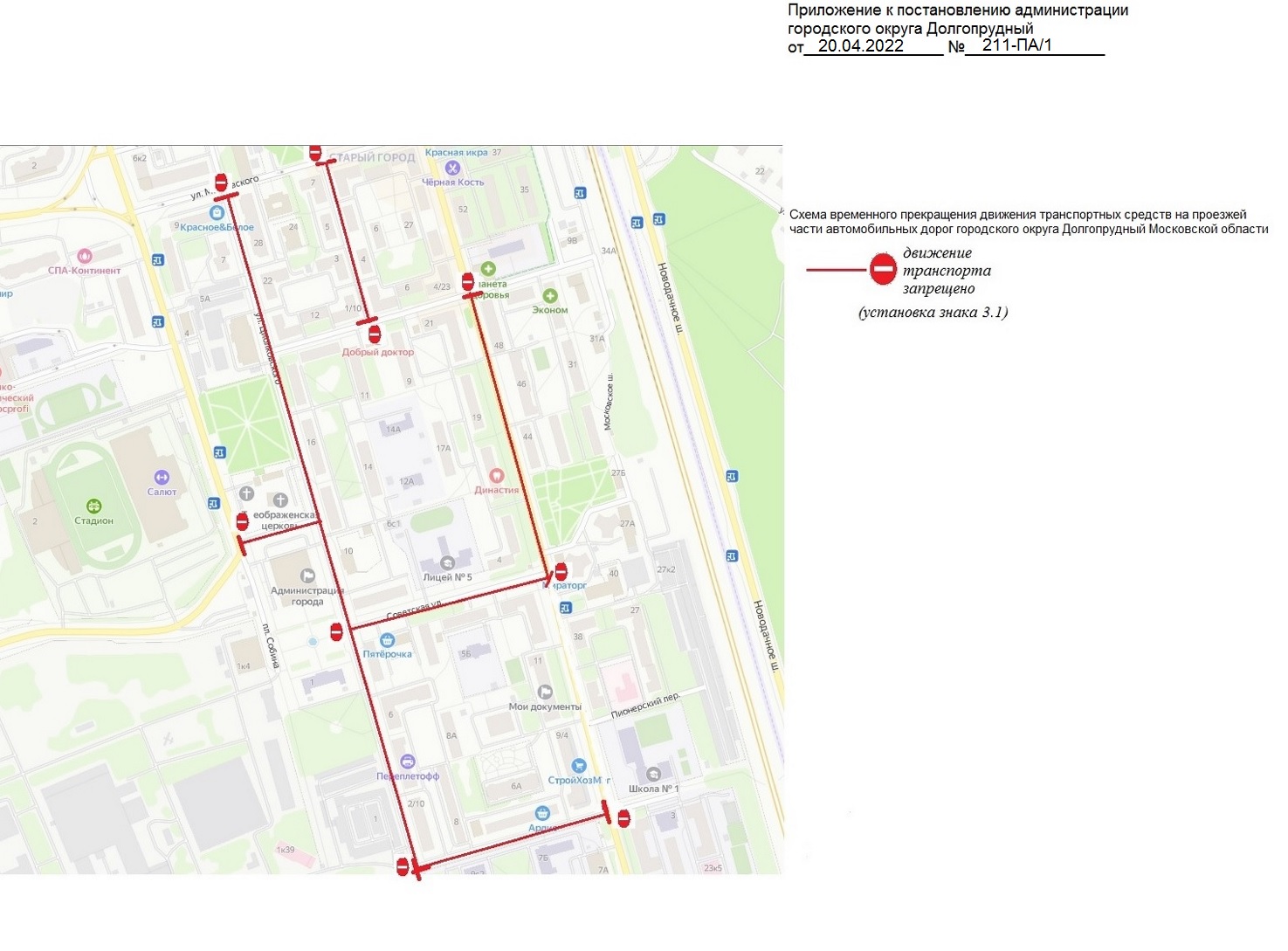 